Robotics	Course No. 21009	Credit: 1.0Pathways and CIP Codes: Engineering & Applied Mathematics (14.0101); Manufacturing (48.0000); Biomedical (14.0501)Course Description: A technical level course to develop and expand students’ skills and knowledge so that they can design and develop robotic devices. Topics covered in the course may include mechanics, electrical and motor controls, pneumatics, computer basics, and programmable logic controllers.Directions: The following competencies are required for full approval of this course. Check the appropriate number to indicate the level of competency reached for learner evaluation.RATING SCALE:4.	Exemplary Achievement: Student possesses outstanding knowledge, skills or professional attitude.3.	Proficient Achievement: Student demonstrates good knowledge, skills or professional attitude. Requires limited supervision.2.	Limited Achievement: Student demonstrates fragmented knowledge, skills or professional attitude. Requires close supervision.1.	Inadequate Achievement: Student lacks knowledge, skills or professional attitude.0.	No Instruction/Training: Student has not received instruction or training in this area.Benchmark 1: CompetenciesI certify that the student has received training in the areas indicated.Instructor Signature: 	For more information, contact:CTE Pathways Help Desk(785) 296-4908pathwayshelpdesk@ksde.org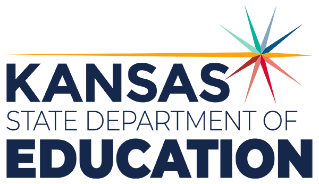 900 S.W. Jackson Street, Suite 102Topeka, Kansas 66612-1212https://www.ksde.orgThe Kansas State Department of Education does not discriminate on the basis of race, color, national origin, sex, disability or age in its programs and activities and provides equal access to any group officially affiliated with the Boy Scouts of America and other designated youth groups. The following person has been designated to handle inquiries regarding the nondiscrimination policies:	KSDE General Counsel, Office of General Counsel, KSDE, Landon State Office Building, 900 S.W. Jackson, Suite 102, Topeka, KS 66612, (785) 296-3201. Student name: Graduation Date:#DESCRIPTIONRATING1.1Build, Align, fit, or assemble robotic devices or component parts using hand tools, power tools, fixtures, templates, or microscopes.1.2Troubleshoot robotic systems using knowledge of microprocessors, programmable controllers, electronics, circuit analysis, mechanics, sensor or feedback systems, hydraulics and or pneumatics.1.3Train robots using appropriate software (multiple software platforms, if possible) to perform simple or complex tasks such as designing and carrying out a series of tests1.4Install, program, and repair programmable controllers, robot controllers, end-of-arm tools, or conveyors.1.5Read blueprints, schematics, diagrams, or technical orders to determine methods and sequences of assembly.1.6Record numerical and graphical test results and analyze them to prepare for written testing and documentation.1.7Explain complex mathematical information used in robotic operations.1.8Demonstrate knowledge of careers in robotics and applications of robotics in research, commercial and industrial settings.1.9Read and utilize blueprints, production layouts, and technical drawings relating to robotics.1.10Troubleshoot mechanical failures or unexpected problems including debugging programming.1.11Integrate robotics with peripherals, sensors or other equipment.1.12Demonstrate knowledge of how automated robotic systems increase production volume and precision in a variety of high-throughput operations.1.13Resolve engineering or science problems using robots.1.14Analyze test results in relation to design or rated specifications and test objectives, and modify or adjust equipment to meet specifications.1.15Verify dimensions and tolerances of parts in conformance with specifications in conjunction with robotic maintenance including assembly and disassembly of kit parts and or fabricated parts.